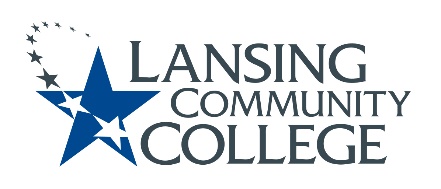 Curriculum Committee Report for the 
Academic SenateDate: 11/11/2021The following items were reviewed by the Curriculum Committee and no objections were received.For those interested in examining the CC documents, they can be found in the folder for Academic Senate review.Proposed Expedited Course Revisions:ACAD 100 – First Year College ExperienceBIOL 128 – Organismal BiologyCHEM 135 – Chemistry in SocietyCHEM 182 – Introductory Organic ChemistryDMAC 130 – Digital Video ProductionDMAC 140 – Pre-Production DesignDMAC 231 – Digital Cinematography IIDMAC 246 – Workshop: VideoENGL 122 – Composition IIENGL 132 – Honors Composition IIENGL 211 – World Literature IENGL 212 – World Literature IIENGL 220 – Science FictionENGL 245 – Popular Culture and Mass MediaENGL 255 – American Lit to 1865ENGL 256 – American Lit 1865 to PresentENGL 266 – British Lit to 1800ENGL 267 – British Lit 1800 to PresentENGL 270 – Gender and LiteratureNext Curriculum Committee will meet on Wednesday, November 17th from 2:30pm to 4:30pm on WebEx.Respectfully submitted, Tamara McDiarmidCurriculum Committee Chair